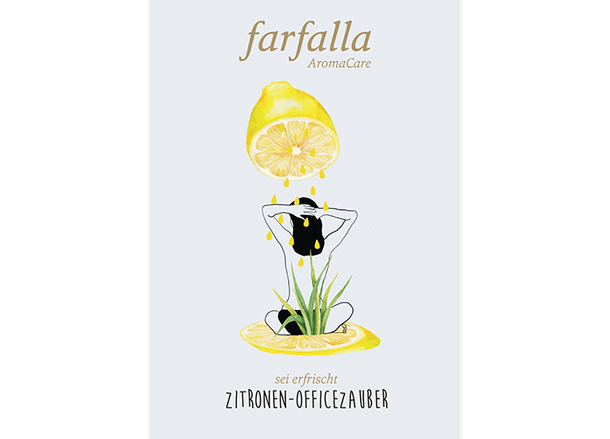 Sei erfrischtZitronen-OfficezauberWünschst du dir, ganz im Flow des Tages zu sein? Von einer Task zur anderen zu tanzen – ohne Ablenkung. Nur du und dein Ziel. Die Zitrone ist dein Supporter – fit, konzentriert macht sie dich und zaubert gleichzeitig ein Lächeln ins Gesicht. Genialer Zusatznutzen: Zitronenduft hält auch Erreger in der Raumluft in Schach.
Kerstin, farfalla Kundenberatung und Schulungen

Schon gewusst: Auch beim Autofahren ist ein Taschentuch mit 2 Tropfen Zitrone ein vitalisierender Beifahrer. Dafür das beduftete Taschentuch einfach in einen Lüftungsschlitz klemmen oder einen Autobedufter verwenden.ProdukteAnleitung2 Tropfen ätherisches Öl auf ein Papiertaschentuch geben.Auf dem Schreibtisch platzieren.Tief einatmen und loslegen. Formularende                                                    2 TropfenZitrone bio furocumarinarm